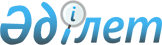 "Б" корпусы мемлекеттік әкімшілік қызметшілерінің қызметін жыл сайынғы бағалаудың үлгілік әдістемесін бекіту туралы
					
			Күшін жойған
			
			
		
					Қазақстан Республикасының Мемлекеттік қызмет істері және сыбайлас жемқорлыққа қарсы іс-қимыл агенттігі төрағасының 2014 жылғы 29 желтоқсандағы № 86 бұйрығы. Қазақстан Республикасының Әділет министрлігінде 2015 жылы 23 қаңтарда № 10130 тіркелді. Күші жойылды - Қазақстан Республикасы Мемлекеттік қызмет істері министрінің 2015 жылғы 29 желтоқсандағы № 10 бұйрығымен      Ескерту. Бұйрықтың күші жойылды - ҚР Мемлекеттік қызмет істері министрінің 29.12.2015 № 10 бұйрығымен.

      Қазақстан Республикасы Президентінің 2000 жылғы 21 қаңтардағы № 327 Жарлығымен бекітілген Мемлекеттік әкімшілік қызметшілердің қызметіне жыл сайынғы бағалау жүргізу және оларды аттестаттаудан өткізу қағидаларының 27-тармағын орындау үшін БҰЙЫРАМЫН:



      1. Қоса беріліп отырған «Б» корпусы мемлекеттік әкімшілік қызметшілерінің қызметін жыл сайынғы бағалаудың үлгілік әдістемесі бекітілсін.



      2. ««Б» корпусы мемлекеттік әкімшілік қызметшілерінің қызметін жыл сайынғы бағалаудың үлгілік әдістемесін бекіту туралы» Қазақстан Республикасының Мемлекеттік қызмет істері агенттігі Төрағасының м.а. 2014 жылғы 5 маусымдағы № 04-2-4/93 бұйрығы күші жойылсын (Нормативтік құқықтық актілерді мемлекеттік тіркеу тізілімінде № 9521 болып тіркелген, Қазақстан Республикасының нормативтік құқықтық актілердің «Әділет» ақпараттық-құқықтық жүйесінде 2014 жылғы 20 маусымда жарияланған).



      3. Қазақстан Республикасының Мемлекеттік қызмет істері және сыбайлас жемқорлыққа қарсы іс-қимыл агенттігінің Мемлекеттік қызмет және сыбайлас жемқорлық профилактикасы департаменті (Көмекбаев Ә.А.) осы бұйрықты Қазақстан Республикасы Әділет министрлігінде мемлекеттік тіркелуді және кейіннен оны Қазақстан Республикасының заңнамасында бекітілген тәртіппен ресми жариялауды қамтамасыз етсін.

      4. Осы бұйрық алғашқы ресми жарияланған күнінен бастап қолданысқа енгізіледі.      Төраға                                 Қ. Қожамжаров

Қазақстан Республикасы   

Мемлекеттік қызмет істері және

сыбайлас жемқорлыққа қарсы   

іс-қимыл агенттігі Төрағасының

2014 жылғы 29 желтоқсандағы  

№ 86 бұйрығымен бекітілген   

«Б» корпусы мемлекеттік әкімшілік қызметшілерінің қызметін жыл

сайынғы бағалаудың үлгілік әдістемесі 

1. Жалпы ережелер

      1. Осы «Б» корпусы мемлекеттік әкімшілік қызметшілерінің қызметін жыл сайынғы бағалаудың үлгілік әдістемесі Қазақстан Республикасы Президентінің 2000 жылғы 21 қаңтардағы № 327 «Мемлекеттік әкімшілік қызметшілердің қызметіне жыл сайынғы бағалау жүргізу және оларды аттестаттаудан өткізу қағидаларын бекіту туралы» Жарлығын іске асыру үшін әзірленді және «Б» корпусы мемлекеттік әкімшілік қызметшілерінің (бұдан әрі - қызметшілер) қызметіне жыл сайынғы бағалау жүргізу тәсілін айқындайды.



      2. Мемлекеттік органдар өз қызмет ерекшеліктерін ескере отырып, осы Әдістеме негізінде «Б» корпусы мемлекеттік әкімшілік қызметшілерінің қызметін бағалау әдістемесін әзірлеп, бекітеді.



      3. Қызметшілердің қызметін жыл сайынғы бағалау (бұдан әрі - бағалау) олардың жұмыс тиімділігі мен сапасын айқындау үшін жүргізіледі.



      4. Бағалау мемлекеттік әкімшілік қызметте болған әрбір жыл өткен сайын, көрсетілген мерзім басталған күннен бастап үш айдан кешіктірілмей, бірақ осы лауазымға орналасқан күннен бастап алты айдан ерте емес мерзімде жүргізіледі.



      5. Қызметшілерді бағалау мыналардан:

      1) қызметшінің тікелей басшысының бағалауы;

      2) айналмалы бағалау (қызметшінің қарамағындағы немесе олардың әріптестерінің бағалауы).

      Қызметшінің тікелей басшысы оның лауазымдық нұсқаулығына сәйкес өзі бағынатын тұлға болып табылады.

      Жергілікті бюджеттен қаржыланатын облыстық атқарушы органдар, астананың, республикалық маңызы бар қаланың атқарушы органдарының басшылары үшін бағалау облыс, астана, республикалық маңызы бар қаланың әкімі немесе оның уәкілеттік беруімен оның орынбасарларының бірімен өткізілуі мүмкін.



      6. Бағалау нәтижелері бойынша қызметшілер қызметіндегі кемшіліктерді жою бойынша ұсыныстар әзірленеді, олардың қызметіндегі жақсартуды қажет ететін бағыттар айқындалады, тағылымдамадан өткізу, ілгерілету бойынша ұсыныстар әзірленеді.



      7. Қызметшінің соңғы үш жыл бойы екі «қанағаттанарлықсыз» деген баға алуы, оны аттестаттаудан өткізуге негіз болып табылады.

      Аттестаттаудан өткізу туралы шешім қабылдау кезінде алдыңғы аттестаттаудан өткізуге негіз болған бағалау нәтижелері ескерілмейді.



      8. «Қанағаттанарлықсыз» деген баға алған қызметші мемлекеттік әкімшілік лауазымға алғаш қабылданған тұлғаға тәлімгер ретінде бекітілмейді.



      9. Қызметшінің қорытынды бағасын тұрақты жұмыс істейтін Бағалау жөніндегі комиссия (бұдан әрі - Комиссия) бекітеді, оны қызметшіні лауазымға тағайындау және лауазымнан босату құқығы бар адам құрады.



      10. Комиссия кемінде үш мүшеден, соның ішінде төрағадан тұрады.



      11. Дауыс беру қорытындысы Комиссия мүшелерінің көпшілік дауысымен айқындалады. Дауыс саны тең болған жағдайда, Комиссия төрағасының дауысы шешуші болып табылады.

      Комиссия төрағасы болып мемлекеттік органның жауапты хатшысы, ал жауапты хатшы лауазымы енгізілмеген мемлекеттік органдарда - аппарат басшысы табылады.

      Комиссия хатшысы мемлекеттік органның персоналды басқару қызметінің (кадр қызметінің) (бұдан әрі - персоналды басқару қызметі) қызметкері болып табылады. Комиссия хатшысы дауыс беруге қатыспайды.

      Егер Комиссия құрамына оған қатысты бағалау жүргізілетін қызметшінің тікелей басшысы, сондай-ақ осы Әдістеменің 5-тармағы 2) тармақшасында көрсетілген қызметшілер кіретін болса, олар осы қызметшіге қатысты дауыс беруге және шешім қабылдауға қатыспайды. 

2. Бағалау жүргізуге дайындық

      12. Персоналды басқару қызметі Комиссия төрағасының келісімі бойынша бағалауды өткізу кестесін әзірлейді.

      Персоналды басқару қызметі бағалау өткізуге дейін бір айдан кешіктірмей бағаланатын қызметшіге, сондай-ақ осы Әдістеменің 5-тармағында көрсетілген тұлғаларға бағалау жүргізілетіні туралы хабарлайды және оларға толтыру үшін бағалау парағын жібереді. 

3. Тікелей басшының бағалауы

      13. Тікелей басшы осы Әдістеменің 1-қосымшасына сәйкес нысан бойынша тікелей басшысының бағалау парағын персоналды басқару қызметінен алған күннен бастап үш жұмыс күні ішінде толтырады, қызметшіні толтырылған бағалау парағымен таныстырады және екі жұмыс күні ішінде толтырылған бағалау парағын персоналды басқару қызметіне қайтарады.

      Қызметшіні толтырылған бағалау парағымен таныстыру жазбаша немесе электронды нысанда жүргізіледі.

      Қызметшінің танысудан бас тартуы құжаттарды Комиссия отырысына жіберуге кедергі бола алмайды. Бұл жағдайда персоналды басқару қызметінің қызметкері және тікелей басшы танысудан бас тарту туралы еркін нұсқада акт жасайды. 

4. Айналмалы бағалау

      14. Айналмалы бағалау қызметшінің қарамағындағы адамдардың, ал қарамағындағы адамдар болмаған жағдайда - қызметші жұмыс істейтін құрылымдық бөлімшеде лауазымды атқаратын адамның (олар болған жағдайда) бағалауын білдіреді.

      Мұндай адамдардың тізімін (үш адамнан аспайтын) қызметшінің лауазымдық міндеттері және қызметтік өзара әрекеттестігіне қарай персоналды басқару қызметі бағалау жүргізілгенге бір айдан кешіктірмей анықтайды.



      15. Осы Әдістеменің 14-тармағында көрсетілген тұлғалар осы Әдістеменің 2-қосымшасына сәйкес нысанда айналмалы бағалау парағын толтырады.



      16. Осы Әдістеменің 14-тармағында көрсетілген тұлғалармен толтырылған бағалау парағы оларды алған күннен екі жұмыс күні ішінде персоналды басқару қызметіне жіберіледі.



      17. Персоналды басқару қызметі осы Әдістеменің 14-тармағында көрсетілген тұлғалардың орта бағасын есептейді.



      18. Осы Әдістеменің 14-тармағында көрсетілген тұлғалармен бағалау жасырын түрде жүргізіледі. 

5. Қызметшінің қорытынды бағасы

      19. Персоналды басқару қызметі қызметшінің қорытынды бағасын мына формула бойынша Комиссия отырысына дейін бес жұмыс күнінен кешіктірмей есептейді:а = b + с      а - қызметшінің қорытынды бағасы,

      b - тікелей басшының бағасы,

      с - осы Әдістеменің 14-тармағында көрсетілген тұлғалардың орта бағасы.



      20. Қорытынды баға мына шкала бойынша қойылады:

      21 баллдан төмен - «қанағаттанарлықсыз»,

      21-ден 33 балға дейін - «қанағаттанарлық»,

      33 баллдан жоғары - «тиімді». 

6. Комиссияның бағалау нәтижелерін қарауы

      21. Персоналды басқару қызметі Комиссия төрағасымен келісілген кестеге сәйкес бағалау нәтижелерін қарау бойынша Комиссияның отырысын өткізуді қамтамасыз етеді.

      Персоналды басқару қызметі Комиссияның отырысына мына құжаттарды:

      1) толтырылған тікелей басшының бағалау парағын;

      2) толтырылған айналмалы бағалау парағын;

      3) қызметшінің лауазымдық нұсқаулығын;

      4) осы Әдістеменің 3-қосымшасына сәйкес нысан бойынша қорытынды баға көрсетілген Комиссия отырысы хаттамасының жобасын тапсырады.



      22. Комиссия бағалау нәтижелерін қарастырады және мына шешімдердің бірін шығарады:

      1) бағалау нәтижелерін бекітеді;

      2) бағалау нәтижелерін қайта қарайды.

      Бағалау нәтижелерін қайта қарау туралы шешім қабылдаған жағдайда Комиссия хаттамада тиісті түсіндірмемен келесі жағдайларда бағаны түзетеді:

      1) егер қызметшінің қызмет тиімділігі бағалау нәтижесінен көп болса, бұл ретте қызметшінің қызмет нәтижесіне құжаттамалық растау беріледі;

      2) қызметшінің бағалау нәтижесін санауда қате жіберілсе.

      Бұл ретте қызметшінің бағасын төмендетуге жол берілмейді.



      23. Персоналды басқару қызметі бағалау нәтижелерімен ол аяқталған соң бес жұмыс күні ішінде қызметшіні таныстырады.

      Қызметшіні бағалау нәтижелерімен таныстыру жазбаша немесе электронды нысанда жүргізіледі.

      Қызметшінің танысудан бас тартуы бағалау нәтижелерін оның қызметтік тізіміне енгізуге кедергі бола алмайды. Бұл жағдайда персоналды басқару қызметінің қызметкері танысудан бас тарту туралы еркін нұсқада акт жасайды.



      24. Осы Әдістеменің 21-тармағында көрсетілген құжаттар, сондай-ақ комиссия отырысының қол қойылған хаттамасы персоналды басқару қызметінде сақталады. 

7. Бағалау нәтижелеріне шағымдану

      25. Комиссия шешіміне қызметшінің мемлекеттік қызмет істері және сыбайлас жемқорлыққа қарсы іс-қимыл жөніндегі уәкілетті органға немесе оның аумақтық департаментіне шағымдануы шешім шыққан күннен бастап он жұмыс күні ішінде жүзеге асырылады.



      26. Мемлекеттік қызмет істері және сыбайлас жемқорлыққа қарсы іс-қимыл жөніндегі уәкілетті орган немесе оның аумақтық департаменті қызметшіден шағым түскен күнінен бастап он жұмыс күні ішінде шағым қарайды және бұзушылықтар анықталған жағдайда, мемлекеттік органға Комиссия шешімінің күшін жою туралы ұсыныс жасайды.



      27. Қабылданған шешім туралы ақпаратты мемлекеттік орган екі апта ішінде мемлекеттік қызмет істері және сыбайлас жемқорлыққа қарсы іс-қимыл жөніндегі уәкілетті органға немесе оның аумақтық департаментіне береді. 

«Б» корпусы мемлекеттік әкімшілік 

қызметшілерінің қызметін жыл сайынғы

бағалаудың үлгілік әдістемесіне  

1-қосымша             

нысан 

Тікелей басшысының бағалау парағыБағаланатын қызметшінің Т.А.Ә. (бар болған жағдайда):________________

Бағаланатын қызметшінің лауазымы:____________________________________БАРЛЫҒЫ (барлық бағалардың бағасы)Таныстым:                            Тікелей басшы

Қызметші                             Т.А.Ә. (бар болған жағдайда)____

Т.А.Ә.(бар болған жағдайда)_______   күні___________________________ 

күні_____________________________    қолы____________________________

қолы_____________________________

«Б» корпусы мемлекеттік әкімшілік 

қызметшілерінің қызметін жыл сайынғы

бағалаудың үлгілік әдістемесіне  

2-қосымша             

нысан 

Айналмалы бағалау парағыБағаланатын қызметшінің Т.А.Ә. (бар болған жағдайда):________________

Бағаланатын қызметшінің лауазымы:____________________________________

«Б» корпусы мемлекеттік әкімшілік 

қызметшілерінің қызметін жыл сайынғы

бағалаудың үлгілік әдістемесіне  

3-қосымша             нысан 

Бағалау жөніндегі комиссия отырысының хаттамасы

_____________________________________________________________________(мемлекеттік органның атауы)Комиссия қорытындысы:

__________________________________________________________________________________________________________________________________________

_____________________________________________________________________Тексерген:Комиссия хатшысы:_____________________________ Күні:_________________

                  (Т.А.Ә. (бар болған жағдайда), қолы)

Комиссия төрағасы:____________________________ Күні:_________________

                 (Т.А.Ә. (бар болған жағдайда), қолы)Комиссия мүшесі:______________________________ Күні:_________________

                (Т.А.Ә. (бар болған жағдайда), қолы) 
					© 2012. Қазақстан Республикасы Әділет министрлігінің «Қазақстан Республикасының Заңнама және құқықтық ақпарат институты» ШЖҚ РМК
				№ӨлшемКөрсеткіштің мәніБағар/н(саны)(балл)1.Бастамашылығы2-ден 5-ке дейін2.Лауазымды міндеттерін орындау сапасы2-ден 8-ге дейін3.Әрекеттестікке икемділігі2-ден 5-ке дейін4.Қызметтік этиканы сақтауы2-ден 5-ке дейін№ӨлшемКөрсеткіштің мәніБағар/н(саны)(балл)Бағынышты адамБағынышты адамБағынышты адам1.Жұмысты жоспарлай алу қабілеті2-ден 5-ке дейін2.Жұмысқа ынталандыру қабілеті2-ден 5-ке дейін3.Қызметтік этиканы сақтауы2-ден 5-ке дейінБарлығы (барлық бағалардың бағасы)ӘріптесіӘріптесіӘріптесі1Топта жұмыс істей алу қабылеті2-ден 5-ке дейін2Қызметтік этиканы сақтауы2-ден 5-ке дейін3Лауазымды міндеттерін орындау сапасы Барлығы (барлық бағалардың бағасы)2-ден 5-ке дейін№Қызметшінің Т.А.Ә.

(бар болған жағдайда)Тікелей басшының бағасыАйналмалы бағаҚорытынды бағар/рТікелей басшының бағасы1...